УТВЕРЖДАЮДиректор Муниципального автономного учреждения «Загородный оздоровительный лагерь «Медная горка»____________ Агапова Р. Р.«01» марта 2021 г.ДОКУМЕНТАЦИЯ ОБ ОТКРЫТОМ АУКЦИОНЕ В ЭЛЕКТРОННОЙ ФОРМЕПоставка и установка автоматических сенсорных душевых г. Верхняя Пышма 2021 г.ЧАСТЬ I. ИЗВЕЩЕНИЕ О ПРОВЕДЕНИИ ОТКРЫТОГО АУКЦИОНА В ЭЛЕКТРОННОЙ ФОРМЕСпособ закупкиОткрытый Аукцион  в электронной форме (далее – аукцион в электронной форме)Наименование, место нахождения, почтовый адрес, адреэлектронной почты, номер контактного телефона заказчикаЗаказчик: Муниципальное автономное учреждение «Загородный оздоровительный лагерь «Медная горка» ( сокращенно – МАУ «ЗОЛ «Медная горка»).Место нахождения: 624091, Свердловская область, городской округ Верхняя Пышма, п. Санаторный, южный берег оз. Балтым, МАУ «ЗОЛ «Медная горка»  Контактное лицо: Мирошниченко Алексей Иванович, тел.: +7 (912) 275-51-45, адрес: 624091, Свердловская область, городской округ Верхняя Пышма, п. Санаторный, южный берег оз. Балтым, МАУ «ЗОЛ «Медная горка»  , адрес электронной почты: alemir91@mail.ru.Заказчик осуществляет действия по организации и проведению аукциона в соответствии с процедурами, условиями и положениями, изложенными в настоящей документации об аукционе.Предмет договораПоставка и установка автоматических сенсорных душевых .Объем выполняемой работы, оказываемой услуги, количество поставляемого товара, а также описание предмета закупки в соответствии с частью 6.1 статьи 3 Федерального закона от 18 июля 2011 г. № 223-ФЗ «О закупках товаров, работ, услуг отдельными видами юридических лиц» содержится в Техническом задании (Часть IVнастоящей документации).Место, условия и сроки (периоды) поставки товара4.1. Место поставки товара: 624091 Свердловская область, городской округ Верхняя Пышма, п. Санаторный, южный берег оз. Балтым, МАУ «ЗОЛ «Медная горка».4.2.Условия, порядок и срок поставки товара:Одной партией до 30 апреля 2021 года.Сведения начальной (максимальной) цены договора   Начальная ( максимальная) цена  договора составляет 195 360 (Сто девяноста пять тысяч триста шестьдесят) рублей 00 копеек, с учетом НДС.Срок, место и порядок предоставления документации о закупкеНа официальных сайтах закупочная документация находится в открытом доступе, начиная с даты официальной публикации. Порядок получения закупочной документации на ЭТП определяется правилами данной ЭТП.Официальная публикация документов по данной закупке: Официальный государственный сайт - Единая информационная система (http://www.zakupki.gov.ru)Копии публикации документов по данной закупке:ЭТП Торги-онлайн, http://etp.torgi-online.com Порядок, дата начала, дата и время окончания срока подачи заявок на участие в закупке и порядок подведения итогов конкурентной закупки7.1. Участнику закупки для участия в аукционе в электронной форме необходимо получить аккредитацию на электронной площадке в порядке,установленным оператором электронной площадки, на которой проводитсяаукцион в электронной форме.7.2. Заявки на участие в аукционе в электронной форме представляются согласно требованиям к содержанию, оформлению и составу заявки, указанным вдокументации о закупке.7.3. Заявка на участие в аукционе в электронной форме состоит из двух частей.7.3.1.Первая часть заявки на участие в аукционе в электронной форме должнатсодержать:а) согласие участника такого аукциона на поставку товара в случае, если этотучастник предлагает для поставки товар, в отношении которого в документации отаком аукционе содержится указание на товарный знак (его словесноетобозначение) (при наличии), знак обслуживания (при наличии), фирменноенаименование (при наличии), патенты (при наличии), полезные модели (приналичии), промышленные образцы (при наличии) ;б) в случае, если документацией о проведении аукциона указана возможностьо допуске к аукциону заявок, содержащих в себе предложение о поставкеэквивалентных товаров, согласие участника такого аукциона на поставку товара,конкретные показатели, соответствующие значениям, установленнымдокументацией о таком аукционе, и указание на товарный знак (его словесноеобозначение), а при его отсутствии объяснение в произвольной форме причин неуказания товарного знака в заявке участника, знак обслуживания (при наличии),фирменное наименование (при наличии), патенты (при наличии), полезныемодели (при наличии), промышленные образцы (при наличии), наименование страны происхождения товара,Первая часть заявки на участие в электронном аукционе,может содержать эскиз, рисунок,чертеж, фотографию, иное изображение товара, на поставку которого заключаетсядоговор.7.3.2.Вторая часть заявки на участие в аукционе в электронной форме должнасодержать:1) наименование, фирменное наименование (при наличии), местонахождения, почтовый адрес (для юридического лица), фамилия, имя, отчество(при наличии), паспортные данные, место жительства (для физического лица),номер контактного телефона, банковские реквизиты участника закупкидентификационный номер налогоплательщика участника такого аукциона или всоответствии с законодательством соответствующего иностранного государствааналог идентификационного номера налогоплательщика участника такогоаукциона (для иностранного лица);2) копии учредительных документов участника закупки;3) документы, подтверждающие соответствие участника такого аукционатребованиям, установленным документацией о проведении электронногоаукциона;4) выписка из единого государственного реестра юридических лиц илизасвидетельствованная в нотариальном порядке копия такой выписки (дляюридического лица), выписка из единого государственного реестраиндивидуальных предпринимателей или засвидетельствованная в нотариальномпорядке копия такой выписки (для индивидуального предпринимателя), которыеполучены не ранее чем за шесть месяцев до даты размещения в единойинформационной системе извещения о проведении аукциона в электроннойформе, копии документов, удостоверяющих личность (для иного физическоголица), надлежащим образом заверенный перевод на русский язык документов огосударственной регистрации юридического лица или физического лица вкачестве индивидуального предпринимателя в соответствии с законодательствомсоответствующего государства (для иностранного лица);5) документ, подтверждающий полномочия лица на осуществлениедействий от имени участника аукциона в электронной форме - юридического лица(копия решения о назначении или об избрании либо копия приказа о назначениифизического лица на должность, в соответствии с которыми такое физическоелицо обладает правом действовать от имени участника открытого конкурса без доверенности (далее в настоящей статье - руководитель). В случае, если от имениучастника аукциона в электронной форме действует иное лицо, заявка на участиев аукционе в электронной форме должна содержать также доверенность наосуществление действий от имени участника аукциона в электронной форме,заверенную печатью участника аукциона в электронной форме (при наличиипечати) и подписанную руководителем (для юридического лица) илиуполномоченным руководителем лицом, либо засвидетельствованную внотариальном порядке копию указанной доверенности. В случае, если указаннаядоверенность подписана лицом, уполномоченным руководителем, заявка научастие в аукционе в электронной форме должна содержать также документ,подтверждающий полномочия такого лица;6) решение об одобрении или о совершении крупной сделки либо копиятакого решения в случае, если требование о необходимости наличия такогорешения для совершения крупной сделкиустановлено законодательством Российской Федерации, учредительнымидокументами юридического лица и для участника аукциона в электронной формепоставка товара, выполнение работы или оказание услуги, являющихсяпредметом договора, либо внесение денежных средств в качестве обеспечениязаявки на участие в открытом конкурсе, обеспечения исполнения договораявляется крупной сделкой, или письмо, составленное в произвольной форме, вкотором участник закупки объясняет отсутствие в заявке решения об одобренииили о совершении крупной сделки ;7) копии документов, подтверждающих соответствие товара, работы илиуслуги требованиям, установленным в соответствии с законодательствомРоссийской Федерации, в случае, если в соответствии с законодательствомРоссийской Федерации установлены требования к товару, работе или услуге ипредставление указанных документов предусмотрено документацией обэлектронном аукционе. При этом не допускается требовать представлениеуказанных документов, если в соответствии с законодательством РоссийскойФедерации они передаются вместе с товаром.7.4.Участник закупки вправе подать только одну заявку на участиев аукционе в электронной форме в любое время с момента размещения извещенияо проведении аукциона в электронной форме до предусмотренных документациейо закупке даты и времени окончания срока подачи заявок на участие в аукционе вэлектронной форме.7.5.Участник закупки, подавший заявку на участие в аукционев электронной форме, вправе отозвать данную заявку либо внести в нее измененияне позднее даты окончания срока подачи заявок на участие в аукционе вэлектронной форме, направив об этом уведомление оператору электронной площадки.7.6.Комиссия рассматривает первые части заявок на участиев аукционе в электронной форме на соответствие требованиям, установленнымдокументацией о таком аукционе в отношении закупаемых товаров, работ, услуг.Срок рассмотрения первых частей заявок на участие в аукционе в электроннойформе не должен превышать десять рабочих дней со дня окончания срока подачизаявок. При этом дата окончания рассмотрения первых частей заявок на участие ваукционе в электронной форме устанавливается в документации о закупке.7.7.. По результатам рассмотрения первых частей заявок на участиев аукционе в электронной форме комиссия принимает решение о допускеучастника закупки к участию в аукционе в электронной форме или об отказе вдопуске к участию в таком аукционе.7.8. Комиссия не допускает участника закупки к участию в аукционе в электронной форме в следующих случаях:1) непредоставления информации, предусмотренной документациейо закупке, или предоставления недостоверной информации;2) несоответствия заявки требованиям к содержанию, оформлениюи составу заявки, указанным в документации о закупке.Отказ в допуске к участию в аукционе в электронной форме по инымоснованиям не допускается.7.9. По результатам рассмотрения первых частей заявок на участиев аукционе в электронной форме комиссия оформляет протокол, которыйподписывается всеми присутствующими на заседании комиссии ее членами инаправляется оператору электронной площадки не позднее даты окончания срокарассмотрения заявок.7.10.В срок, не превышающий пяти рабочих дней после направленияоператором электронной площадки информации о сопоставлении ценовых предложений комиссия рассматривает вторые частизаявок на участие в аукционе в электронной форме, а также информацию идокументы, направленные Заказчику оператором электронной площадки, в частисоответствия их требованиям, установленным документацией о закупке, иподводит итоги аукциона в электронной форме.7.11. Комиссия принимает решение о несоответствии второй части заявки научастие в аукционе в электронной форме в следующих случаях:1) непредставления документов и информации, предусмотренныхдокументацией о закупке;2) несоответствия указанных документов и информации требованиям,установленным документацией о закупке;3) наличия в указанных документах недостоверной информацииоб участнике закупке и(или) о предлагаемых им товаре, работе, услуге;4) несоответствия участника закупки требованиям, установленнымдокументацией;5) непоступление до даты рассмотрения вторых частей заявокна участие в аукционе в электронной форме на счет, который указан Заказчикомв документации о закупке, денежных средств в качестве обеспечения заявки научастие в закупке.Принятие решения о несоответствии заявки на участие в аукционев электронной форме требованиям, установленным документацией о закупке, поиным основаниям не допускается.7.12 При подведении итогов аукциона в электронной формена основании результатов рассмотрения вторых частей заявок на участиев аукционе в электронной форме, а также информации и документов,направленных Заказчику оператором электронной площадки, комиссияприсваивает каждой такой заявке порядковый номер в порядке уменьшениястепени выгодности содержащихся в них ценовых предложений. Заявке научастие в аукционе в электронной форме, в которой содержится наименьшееценовое предложение, присваивается первый номер. В случае, если в несколькихтаких заявках содержатся одинаковые ценовые предложения, меньшийпорядковый номер присваивается заявке, которая поступила ранее других такихзаявок.7.13В день подведения комиссией итогов аукциона в электронной формеЗаказчик составляет итоговый протокол и размещает его на электроннойплощадке и в единой информационной системе не позднее чем через три дня содня подписания протокола.         7.14.Дата начала подачи заявок  с момента размещения в ЕИС 01.03.2021 г.
7.15. Дата и время окончания подачи заявок (по местному времени):18.03.2021 г. 09:00.          7.16. Дата окончания срока рассмотрения  первых частей заявок на участие в электронном аукционе: 18.03.2021 г.7.3.4. Дата проведения электронного аукциона: 19 марта 2021 г.Время начала проведения открытого аукциона в  электронной форме устанавливается оператором электронной площадки.Адрес электронной площадки в информационно-телекоммуникационной сети «Интернет»,место подачи заявокЭТП Торги-онлайн, http://etp.torgi-online.comЧАСТЬ II. АУКЦИОН В ЭЛЕКТРОННОЙ ФОРМЕ1. Правовое регулирование1.1.Аукцион на право заключения договора на поставку и установку автоматических сенсорных душевых проводится в соответствии с Федеральным законом от 18.07.2011 № 223-ФЗ"О закупках товаров, работ, услуг отдельными видами юридических лиц" (далее – 223-ФЗ), Федеральным законом  «О защите конкуренции» №135-ФЗ от 26.06.2006г.,Положениемо порядке проведения закупки товаров,работ,услуг на нужды  Муниципальное автономное учреждение «Загородный оздоровительный лагерь «Медная горка» ( далее-Положение)и иными нормативными правовыми актами.1.2. В части  не урегулированной законодательством Российской Федерации, проведение аукциона регулируется настоящей документацией об аукционе.2.Ограничение и преимущества участия в определении поставщика, установленные в соответствии с Законом2.1.Ограничения не установлены.2.2.Условия предоставления приоритета товаров российского происхождения, работ, услуг, выполняемых, оказываемых российскими лицами, по отношению к товарам, происходящим из иностранного государства, работам, услугам, выполняемым, оказываемым иностранными лицами в соответствии с постановлением Правительства Российской Федерации от 16 сентября 2016 г. №925 "О приоритете товаров российского происхождения, работ, услуг, выполняемых, оказываемых российскими лицами, по отношению к товарам, происходящим из иностранного государства, работам, услугам, выполняемым, оказываемым иностранными лицами", в том числе:а) требование об указании (декларировании) участником закупки в заявке на участие в аукционе в электронной форме (в соответствующей части заявки, содержащей предложение о поставке товара) наименования страны происхождения поставляемых товаров, а также положение об ответственности участников закупки за представление недостоверных сведений о стране происхождения товара, указанного в заявке на участие в аукционе в электронной форме;б) условие о том, что отсутствие в заявке на участие в аукционе в электронной форме указания (декларирования) страны происхождения поставляемого товара не является основанием для отклонения такой заявки и такая заявка рассматривается как содержащая предложение о поставке иностранных товаров;в) условие о том, что для целей установления соотношения цены предлагаемых к поставке товаров российского и иностранного происхождения, цены выполнения работ, оказания услуг российскими и иностранными лицами в случаях, если в заявке на участие в аукционе в электронной форме содержится предложение о поставке товаров российского и иностранного происхождения, выполнении работ, оказании услуг российскими и иностранными лицами, цена единицы каждого товара, работы, услуги определяется как произведение начальной (максимальной) цены единицы товара, работы, услуги, указанной в документации о закупке, на коэффициент изменения начальной (максимальной) цены договора по результатам проведения закупки, определяемый как результат деления цены договора, по которой заключается договор, на начальную (максимальную) цену договора;г) условие отнесения участника закупки к российским или иностранным лицам на основании документов участника закупки, содержащих информацию о месте его регистрации (для юридических лиц и индивидуальных предпринимателей), на основании документов, удостоверяющих личность (для физических лиц);д) условие об указании в договоре страны происхождения поставляемого товара на основании сведений, содержащихся в заявке на участие в аукционе в электронной форме, представленной участником закупки, с которым заключается договор;е) положение о заключении договора с участником закупки, который предложил такие же, как и победитель аукциона, условия исполнения договора или предложение которого содержит лучшие условия исполнения договора, следующие после условий, предложенных победителем аукциона, который признан уклонившемся от заключения договора;ж) условие о том, что при исполнении договора, заключенного с участником закупки, которому предоставлен приоритет в соответствии с указанным выше постановлением, не допускается замена страны происхождения товаров, за исключением случая, когда в результате такой замены вместо иностранных товаров поставляются российские товары, при этом качество, технические и функциональные характеристики (потребительские свойства) таких товаров не должны уступать качеству и соответствующим техническим и функциональным характеристикам товаров, указанных в договоре.3. Расходы на участие в аукционе3.1. Участник закупки несет все расходы, связанные с подготовкой и подачей заявки на участие в электронном аукционе, в том числе расходы по получению, оформлению и подготовке всех требуемых в соответствии с условиями проведения электронного аукциона документов.3.2. Заказчик не отвечает и не имеет обязательств по этим расходам независимо от результатов электронного аукциона.4.Размер  и порядок внесения денежных средств в качестве обеспечения заявки на участие в электронном аукционе Размер обеспечения заявки на участие в электронном  аукционе – не установлен.5.Требования к безопасности, качеству, техническим характеристикам, функциональным характеристикам (потребительским свойствам) товара, работы, услуги, к размерам, упаковке, отгрузке товара, к результатам работы, установленные заказчиком и предусмотренные техническими регламентами в соответствии с законодательством Российской Федерации о техническом регулировании, документами, разрабатываемыми и применяемыми в национальной системе стандартизации, принятыми в соответствии с законодательством Российской Федерации о стандартизации, иные требования, связанные с определением соответствия поставляемого товара, выполняемой работы, оказываемой услуги потребностям заказчика.Указаны в Техническом задании на поставку и установку автоматических сенсорных душевых (Часть IV настоящей документации).											6. Описание предмета закупкиУказаны в Техническом задании на поставку и установку автоматических сенсорных душевых (Часть IV настоящей документации).7.Требования к участникам аукционаи перечень,документов представляемых  участниками закупки для подтверждения соответствия установленным требованиям7.1.Участником закупки является любое юридическое лицо или несколькоюридических лиц, выступающих на стороне одного участника закупки,независимо от организационно-правовой формы, формы собственности, местанахождения и места происхождения капитала либо любое физическое лицо илинесколько физических лиц, выступающих на стороне одного участника закупки,в том числе индивидуальный предприниматель или несколько индивидуальныхпредпринимателей, выступающих на стороне одного участника закупки.
7.2.К участникам закупки предъявляются следующие обязательныетребования:1) соответствие участников закупки требованиям, устанавливаемымв соответствии с законодательством Российской Федерации к лицам,осуществляющим поставки товаров, выполнение работ, оказание услуг,являющихся предметом закупки;2) непроведение ликвидации участника закупки - юридического лицаи отсутствие решения арбитражного суда о признании участника закупки -юридического лица или индивидуального предпринимателя несостоятельным(банкротом) и об открытии конкурсного производства;3) неприостановление деятельности участника закупки в порядке,предусмотренном Кодексом Российской Федерации об административныхправонарушениях;4) отсутствие у участника закупки недоимки по налогам, сборам,задолженности по иным обязательным платежам в бюджеты бюджетной системыРоссийской Федерации (за исключением сумм, на которые предоставленыотсрочка, рассрочка, инвестиционный налоговый кредитв соответствии с законодательством Российской Федерации о налогахи сборах, которые реструктурированы в соответствии с законодательствомРоссийской Федерации, по которым имеется вступившее в законную силурешение суда о признании обязанности заявителя по уплате этих суммисполненной или которые признаны безнадежными к взысканиюв соответствии с законодательством Российской Федерации о налогахи сборах) за прошедший календарный год, размер которых превышает двадцатьпять процентов балансовой стоимости активов участника закупки, по даннымбухгалтерской отчетности за последний отчетный период;5) отсутствие у участника закупки - физического лица либоу руководителя, членов коллегиального исполнительного органа или главногобухгалтера юридического лица - участника закупки судимостиза преступления в сфере экономики (за исключением лиц, у которых такаясудимость погашена или снята), а также неприменение в отношении указанныхфизических лиц наказания в виде лишения права занимать определенныедолжности или заниматься определенной деятельностью, которые связаны споставкой товара, выполнением работы, оказанием услуги, являющихсяпредметом осуществляемой закупки, и административного наказания в видедисквалификации;6) отсутствие между участником закупки и Заказчиком конфликтаинтересов, под которым понимаются случаи, при которых руководительЗаказчика одновременно является представителем учредителя некоммерческойорганизации (участника закупки) и (или) руководитель Заказчика, член комиссиисостоят в браке с физическими лицами, являющимися выгодоприобретателями,единоличным исполнительным органом хозяйственного общества (директором,генеральным директором, управляющим, президентом и другими), членамиколлегиального исполнительного органа хозяйственного общества,руководителем (директором, генеральным директором) учреждения илиунитарного предприятия либо иными органами управления юридическихлиц - участников закупки, с физическими лицами, в том числезарегистрированными в качестве индивидуального предпринимателя,- участниками закупки либо являются близкими родственниками(родственниками по прямой восходящей и нисходящей линии (родителямии детьми, дедушкой, бабушкой и внуками), полнороднымии неполнородными (имеющими общих отца или мать) братьямии сестрами), усыновителями или усыновленными указанных физических лиц. Подвыгодоприобретателями понимаются физические лица, владеющие напрямую иликосвенно (через юридическое лицо или через несколько юридических лиц) болеечем десятью процентами голосующих акций хозяйственного общества либодолей, превышающей десять процентов в уставном капитале хозяйственного общества;7) отсутствие в предусмотренных Федеральными законами № 223-ФЗ и № 44-ФЗ реестрах недобросовестных поставщиков сведений об участниках закупки;8. Требования к содержанию, форме, оформлению и составу заявки на участие в закупке,требования к описанию участниками такой закупки поставляемого товара, который является предметом конкурентной закупки, его функциональных характеристик (потребительских свойств), его количественных и качественных характеристик, требования к описанию участниками такой закупки выполняемой работы, оказываемой услуги, которые являются предметом конкурентной закупки, их количественных и качественных характеристик8.1.Заявки на участие в аукционе в электронной форме представляются согласно требованиям к содержанию, оформлению и составу заявки, указанным в документации о закупке.8.2. Заявка на участие в аукционе в электронной форме состоит из двух частей.8.2.1.Первая часть заявки на участие в аукционе в электронной форме должнатсодержать:а) согласие участника такого аукциона на поставку товара в случае, если этот участник предлагает для поставки товар, в отношении которого в документации о таком аукционе содержится указание на товарный знак (его словесноетобозначение) (при наличии), знак обслуживания (при наличии), фирменное наименование (при наличии), патенты (при наличии), полезные модели (при наличии), промышленные образцы (при наличии) ;б) в случае, если документацией о проведении аукциона указана возможность о допуске к аукциону заявок, содержащих в себе предложение о поставке эквивалентных товаров, согласие участника такого аукциона на поставку товара,конкретные показатели, соответствующие значениям, установленным документацией о таком аукционе, и указание на товарный знак (его словесное обозначение), а при его отсутствии объяснение в произвольной форме причин не указания товарного знака в заявке участника, знак обслуживания (при наличии),фирменное наименование (при наличии), патенты (при наличии), полезные модели (при наличии), промышленные образцы (при наличии), наименование страны происхождения товара,Первая часть заявки на участие в электронном аукционе, может содержать эскиз, рисунок,чертеж, фотографию, иное изображение товара, на поставку которого заключается договор.8.3.2.Вторая часть заявки на участие в аукционе в электронной форме должнасодержать:1) наименование, фирменное наименование (при наличии), место нахождения, почтовый адрес (для юридического лица), фамилия, имя, отчество (при наличии), паспортные данные, место жительства (для физического лица), номер контактного телефона, банковские реквизиты участника закупк идентификационный номер налогоплательщика участника такого аукциона или в соответствии с законодательством соответствующего иностранного государства аналог идентификационного номера налогоплательщика участника такого аукциона (для иностранного лица);2) копии учредительных документов участника закупки;3) документы, подтверждающие соответствие участника такого аукциона требованиям, установленным документацией о проведении электронного аукциона;4) выписка из единого государственного реестра юридических лиц или засвидетельствованная в нотариальном порядке копия такой выписки (для юридического лица), выписка из единого государственного реестра индивидуальных предпринимателей или засвидетельствованная в нотариальном порядке копия такой выписки (для индивидуального предпринимателя), которые получены не ранее чем за шесть месяцев до даты размещения в единой информационной системе извещения о проведении аукциона в электронной форме, копии документов, удостоверяющих личность (для иного физического лица), надлежащим образом заверенный перевод на русский язык документов о государственной регистрации юридического лица или физического лица в качестве индивидуального предпринимателя в соответствии с законодательством соответствующего государства (для иностранного лица);5) документ, подтверждающий полномочия лица на осуществление действий от имени участника аукциона в электронной форме - юридического лица (копия решения о назначении или об избрании либо копия приказа о назначении физического лица на должность, в соответствии с которыми такое физическое лицо обладает правом действовать от имени участника открытого конкурса без доверенности (далее в настоящей статье - руководитель). В случае, если от имени участника аукциона в электронной форме действует иное лицо, заявка на участие в аукционе в электронной форме должна содержать также доверенность на осуществление действий от имени участника аукциона в электронной форме,заверенную печатью участника аукциона в электронной форме (при наличии печати) и подписанную руководителем (для юридического лица) или уполномоченным руководителем лицом, либо засвидетельствованную в нотариальном порядке копию указанной доверенности. В случае, если указанная доверенность подписана лицом, уполномоченным руководителем, заявка на участие в аукционе в электронной форме должна содержать также документ,подтверждающий полномочия такого лица;6) решение об одобрении или о совершении крупной сделки либо копия такого решения в случае, если требование о необходимости наличия такого решения для совершения крупной сделки установлено законодательством Российской Федерации, учредительными документами юридического лица и для участника аукциона в электронной форме поставка товара, выполнение работы или оказание услуги, являющихся предметом договора, либо внесение денежных средств в качестве обеспечения заявки на участие в открытом конкурсе, обеспечения исполнения договора является крупной сделкой, или письмо, составленное в произвольной форме, в котором участник закупки объясняет отсутствие в заявке решения об одобрении или о совершении крупной сделки ;7) копии документов, подтверждающих соответствие товара, работы или услуги требованиям, установленным в соответствии с законодательством Российской Федерации, в случае, если в соответствии с законодательством Российской Федерации установлены требования к товару, работе или услуге ипредставление указанных документов предусмотрено документацией об электронном аукционе. При этом не допускается требовать представление указанных документов, если в соответствии с законодательством Российской Федерации они передаются вместе с товаром.8.4. Участник закупки вправе подать только одну заявку на участие в аукционе в электронной форме в любое время с момента размещения извещения о проведении аукциона в электронной форме до предусмотренных документацией о закупке даты и времени окончания срока подачи заявок на участие в аукционе в электронной форме.8.5.Участник закупки, подавший заявку на участие в аукционе в электронной форме, вправе отозвать данную заявку либо внести в нее изменения не позднее даты окончания срока подачи заявок на участие в аукционе в электронной форме, направив об этом уведомление оператору электронной площадки.8.6.Заявка должна быть оформлена в соответствии с частью VIнастоящей документации.8.7. Оформление заявки на участие в закупке.8.7.1. При описании условий и предложений участников должны приниматься общепринятые обозначения и наименования в соответствии с требованиями действующих нормативных документов. При описании товара Участник закупки должен применять общепринятые обозначения и наименования  которые предусмотрены техническими регламентами, принятыми в соответствии с законодательством Российской Федерации о техническом регулировании, документами, разрабатываемыми и применяемыми в национальной системе стандартизации, принятыми в соответствии с законодательством Российской Федерации о стандартизации, иных требований, связанных с определением соответствия поставляемого товара, выполняемой работы, оказываемой услуги потребностям заказчика, если иное не указано в приложении "Техническое задание". В случае применения Участником закупки в своей заявке условных обозначений или сокращений, не установленных извещением, должна быть приведена их полная расшифровка.Всю информацию, включенную в приложение "Техническое задание", следует считать показателями товара (материала). Эта информация должна быть указана участниками закупки в своих заявках в полном объеме в полном соответствии с Извещением. 8.7.2. Участник закупки в своей заявке должен указать предложение в отношении объекта закупки в соответствии с требованиями извещения, согласие выполнить работы и оказать услуги в соответствии с требованиями извещения, товарный знак (его словесное обозначение) (в случае его наличия) товара, а также конкретные значения характеристик и показателей предлагаемого для использования товара. Участнику в своей заявки на участие в запросе котировок в электронной форме на каждую единицу товара, являющуюся отдельно производимым товаром, для которых установлены заказчиком требования к их характеристикам таким как: наименование и описание объекта закупки, необходимо предоставить конкретное предложение (т.е. не допускающее двусмысленного толкования и сослагательного наклонения, в отсутствии слов «типа», «эквивалент», «аналог», «допускается», «требуется»,  «должен») о товарах и указать товарный знак (его словесное обозначение) (при наличии), знак обслуживания (при наличии), фирменное наименование (при наличии), патенты (при наличии), полезные модели (при наличии), промышленные образцы (при наличии), наименование страны происхождения товара. При указании конкретных характеристик участник обязан руководствоваться настоящей инструкцией и учесть, что указание единиц измерения всех параметров является обязательным. В случае, если Заказчиком единицы измерения размеров не указаны считать, что они указаны в миллиметрах. Участник в заявке в обязательном порядке указывает как конкретные значения параметров, так и единицы измерения. В случае если диапазон значений показателя сопровождается словами «от», «до», «не менее», «не более», «менее», «более», «уже», «шире», «не уже», «не шире», «выше», «ниже», «не выше», «не ниже», «свыше», «максимальное значение», «минимальное значение», «min», «max», «как минимум», символом «-» и только этими терминами/символом участник должен указать одно точное значение параметра товара.Минимальные и (или) максимальные показатели:Если значение показателя установлено как верхний и/или нижний предел, сопровождаясь при этом соответственно словами «не менее», «не более», «от», «до», участником закупки в предложении указывается конкретное значение.(Примеры:1)«Беспроводной ультразвуковой датчик с частотой работы не менее 1,5 МГц не более 2,0 МГЦ». Предложение участника - «Беспроводной ультразвуковой датчик с частотой работы 2,0 МГц»;2)«Сок 100% яблочный в упаковке емкостью не менее 0,9л и не более 2л». Предложение участника – «Сок 100% яблочный в упаковке емкостью 1л.»)- Если устанавливается показатель, значение которого сопровождается фразой «не менее», участником закупки должен быть предложен товар с точно таким же значением либо значением, «превышающем» заданный в описании объекта закупки показатель, но без сопровождения словами «не менее».(Пример: «В кабинете должны быть установлены светодиодные светильники, имеющие следующие параметры: мощность не менее 45 Вт, угол луча не менее 165 градусов». Предложение участника – «В кабинете устанавливаются светодиодные светильники, имеющие следующие параметры: мощность 60 Вт, угол луча 165 градусов»).- Если устанавливается показатель, значение которого сопровождается фразой «не более», участником закупки должен быть предложен товар с точно таким же значением либо значением, «не превышающем» заданный в описании объекта закупки показатель, но без сопровождения словами «не более».(Пример: «Продолжительность сканирования не более 0,5 сек, уровень шума не более 15 Дб». Предложение участника -«Продолжительность сканирования 0,5 сек, уровень шума 14 Дб».)- В случае, если требование к показателю сопровождается словом «≥» (больше или равно), то участнику закупки следует указать значение такого показателя больше величины, или равную ей, указанной в описании объекта закупки, а в случае если словом «≤» (меньше или равно), то участнику закупки следует указать значение такого показателя меньше величины, или равную ей, указанной в описании объекта закупки.(Пример: «Длительность непрерывной работы аккумулятора ≥ 4 часов». Предложение участника – «Длительность непрерывной работы аккумулятора 6 часов», «Длительность непрерывной работы аккумулятора 4 часа».)- В случае, если требование к показателю сопровождается словом «более», то участнику закупки следует указать значение такого показателя больше величины, указанной в описании объекта закупки, а в случае если словом «менее», то участнику закупки следует указать значение такого показателя меньше величины, указанной в описании объекта закупки.(Пример: «Длительность непрерывной работы аккумулятора более 4 часов». Предложение участника – «Длительность непрерывной работы аккумулятора 6 часов».)   В случае если Заказчиком указано несколько взаимоисключающих наименований, товарных знаков или характеристик товара, участник обязан выбрать и указать один товар и его конкретную характеристику. Такие характеристики сопровождаются символом «\». В случае, если символ «;» применяется между неоднородными характеристиками, участник должен указать все характеристики из перечисленных. В случае, если характеристики указаны в словесной конструкции «Х и Y» считать, что обе характеристики являются и конкретизации наименования параметров товара, такие как, например, максимальный уровень шума. Терминам «не более», «не менее», «минимальное значение», «максимальное значение», «не уже», «не шире», «не выше», «не ниже», «не превышать», «как минимум» подразумевают, что значение, указанное заказчиком, включено в предел допустимых значений, термин «от», «до», «менее», «более», «свыше», «превышать», «выше», «ниже», «уже», «шире» значит, что характеристика, указываемая участником, должна быть более (менее) указанной Заказчиком. Символ «±», применяемый при указании размеров товаров означает пределы допуска по размерам и должен трактоваться как указание на диапазонное значение, подлежащее конкретизации. Данный символ, сопровождающий любой параметр кроме размера, должен трактоваться как установленный Заказчиком предел допуска по показателю и изменению не подлежит. Так как часть показателей по своей сути имеют диапазонное значение и уточнению участником не подлежат, такие показатели выделены графическими знаками «≥», «≤», «<», «>». В случае, если показатель сопровождается терминами «диапазон»,  «в диапазоне» либо символом «÷» участник также указывает диапазонное значение, причем в случае, если указанный термин или символ сопровождается словами «не менее» или иными перечисленными в настоящем пункте словами участник должен предложить значение диапазона равное, либо более заявленного заказчиком (то есть диапазон, который предлагается участником, должен поглощать диапазон, требуемый заказчиком), в случае, если указанный термин или символ сопровождается словами «не более» или иными перечисленными в настоящем разделе словами участник может предложить значение диапазона равное либо менее заявленного заказчиком (то есть диапазон, предложенный участником по верхней и нижней границе не выходят за значения, заявленные заказчиком). Показатели, указанные в диапазоне:- В случае, если в описании объекта закупки Заказчиком установлены показатели, указанные в диапазоне, участнику необходимо указать показатели также в диапазоне.- Если устанавливается диапазонный показатель, который сопровождается словами «не более», «не шире», участником должно быть предложено значение диапазона равное его предельным значениям либо не превышающее установленный диапазон, но без сопровождения фразой «не более», «не шире».(Пример: «Диапазон рабочих температур не более -400С - +500С». Участник закупки указывает одно из следующих предложений со следующими показателями:     «Диапазон рабочих температур -400С - +500С» или     «Диапазон рабочих температур -350С - +400С».- Если устанавливается диапазонный показатель, который сопровождается словами «не менее», «не уже», участником должно быть предложено значение диапазона равное его предельным значениям либо превышающее установленный диапазон, но без сопровождения фразой «не менее», «не уже».(Пример: «Диапазон рабочих температур не менее -200С - +400С».  Участник закупки указывает одно из следующих предложений со следующими показателями:     «Диапазон рабочих температур -200С - +400С» или     «Диапазон рабочих температур -400С - +500С».- Если устанавливается диапазонный показатель, который сопровождается словами «шире», «уже», «более», «менее» участнику закупки следует указать значение показателя в диапазонном значении, которое будет больше/меньше предельных величин диапазона, установленных в описании объекта закупки, но без слов «шире», «уже», «более», «менее».(Пример: «Диапазон рабочих температур шире -400С - +500С». Предложение участника: «Диапазон рабочих температур -450С - +550С».- В случае, если устанавливается диапазонный показатель, который сопровождается словами «не выше», «не ниже», «участнику закупки следует указать значение показателя в диапазонном значении, которое будет больше/меньше, либо равно предельным величинам диапазона, установленных в описании объекта закупки.(Пример: «Диапазон действия вещества не выше 00С – и не ниже +250С».Участник закупки указывает одно из следующих предложений со следующими показателями:1) «Диапазон действия вещества 00С - +250С» или2) «Диапазон действия вещества -20С –  +280С».Показатели эквивалентности товара(-ов), являющиеся однородными по применению и определяющие многообразие вариантов исполнения товара(-ов), разделенные между собой запятой и имеющие в описании параметров эквивалентности, обобщающее слово или фразу, после которого (-ой) стоит знак «:» - участник в своей заявке должен указать конкретный показатель эквивалентности, предлагаемого к поставке товара, при этом исключается возможность участника закупки указывать одновременно несколько показателей. При указании в требованиях к товарам характеристик с использованием соединительного союза «и» участник должен предложить товар, сочетающий в себе обе характеристики одновременно. При указании в требованиях к товару характеристик с использованием разделительного союза «или», участник должен указать конкретный показатель эквивалентности, предлагаемого товара, при этом исключается возможность участника указывать одновременно несколько показателей. В случаях, прямо не описанных в настоящей инструкции, считать, что показатели являются неизменными. В случае не указания в составе первой части заявки товарного знака (его словесного обозначения), знака обслуживания, фирменного наименования, патента, полезных моделей, промышленных образцов комиссия заказчика данное должна воспринимать как их отсутствие в отношении предлагаемого товара. В случае признания заявки участника, в которой отсутствовали указания на товарный знак (его словесного обозначения), знак обслуживания, фирменное наименование, патент, полезные модели, промышленные образцы, победителем в запросе котировок в электронной форме в проект договора вносится информация об отсутствии товарного знака (его словесного обозначения), знака обслуживания, фирменного наименования, патента, полезных моделей, промышленных образцов в отношении поставляемого товара.8.7.3. Под наименованием страны происхождения товара понимается краткое или полное наименование страны, указанное в соответствии ОК (МК (ИСО 3166) 004-97) 025-2001 Общероссийский классификатор стран мира (ОКСМ). Несоблюдение указанных требований является основанием для принятия единой комиссией решения о признании заявки участника закупки, не соответствующей требованиям, установленным настоящей документацией об аукционе.В первой части заявки на участие в электронном аукционе Участник закупки при указании наименования страны происхождения товаров, предлагаемых к поставке, указывает наименование страны происхождения товара.Например: Россия (РФ), Республика Беларусь и т.п.8.7.4. Товары, схожие по своему назначению, но с разными техническими характеристиками, свойствами (конкретными показателями), содержащиеся в разных позициях "Технического задания", не являются взаимозаменяемыми. Технические характеристики по таким товарам (материалам) предоставляются участниками закупки по каждому товару (материалу) отдельно.Все единицы измерения, знаки препинания, символы, используемые для обозначения требований к конкретным показателям товаров (материалов) являются стандартными и применяются в их буквальном значении с учетом контекста, если настоящим извещением не установлено иное.Описание в заявке Участником закупки функциональных характеристик и технических характеристик товара (материала) путем указания неконкретных характеристик товара (материала), в том числе путем одновременного указания нескольких товарных знаков (их словесных обозначений) или добавление в заявке слов "или эквивалент", и т.п. расценивается комиссией как непредставление Участником в заявке сведений о конкретных показателях товара (материала), соответствующих значениям, установленным извещением.8.7.5.Если у товара отсуствуетзначение предусмотренное формой заявки (часть VI настоящей документации), то в данной графе делается отметка отсуствует.9.Место, условия и сроки (периоды) поставки товара9.1.Место поставки товара: 624091, Свердловская область, городской округ Верхняя Пышма, п. Санаторный, южный берег оз. Балтым, МАУ «ЗОЛ «Медная горка»  9.2.Условия, порядок и срок поставки товара: Одной партией до 30 апреля 2021 года.10.Сведения о  начальной (максимальной) цены договора   Начальная ( максимальная) цена  договора составляет 195 360 (Сто девяноста пять тысяч триста шестьдесят) рублей 00 копеек, с учетом НДС.11.Форма, сроки и порядок оплаты товара, работы, услуги11.1. После подписания договора, производится предоплата в течение 15 календарных дней – 30% от суммы, остальные 70% так же в течение 15 календарных дней, после принятия товара по товарной накладной.11.2. Оплата по Договору осуществляется по безналичному расчету путем перечисления Заказчиком денежных средств на счет Поставщика, указанный в настоящем Договоре.11.3. Датой оплаты считается дата списания денежных средств со счета Заказчика, указанного в настоящем Договоре.12.Порядок формирования цены договора12.1.Цена Договора включает в себя: расходы Поставщика, связанные с исполнением обязательств по настоящему Договору, в том числе расходы по оплате необходимых налогов, пошлин и сборов, а также расходы на упаковку, маркировку, доставку, разгрузку Товар. 12.2.Сумма, подлежащая уплате Заказчиком юридическому лицу или физическому лицу, в том числе зарегистрированному в качестве индивидуального предпринимателя,  уменьшается на размер налогов, сборов и иных обязательных платежей в бюджеты бюджетной системы Российской Федерации, связанных с оплатой договора, если в соответствии с законодательством Российской Федерации о налогах и сборах такие налоги, сборы и иные обязательные платежи подлежат уплате в бюджеты бюджетной системы Российской Федерации заказчиком.13.Порядок,место, дата начала, дата и время окончания срока подачи заявок на участие в закупке и порядок подведения итогов конкурентной закупки,дата рассмотрения предложений участников закупки и подведения итогов закупки,порядок и срок отзыва заявок на участие в аукционе, порядок внесения изменений в такие заявки13.1.Участнику закупки для участия в аукционе в электронной форме необходимо получить аккредитацию на электронной площадкеЭТП Торги-онлайн, http://etp.torgi-online.com  в порядке,установленным оператором электронной площадки, на которой проводится аукцион в электронной форме.13.2. Заявки на участие в аукционе в электронной форме представляются согласно требованиям к содержанию, оформлению и составу заявки, указанным в документации о закупке.13.3.Участник закупки вправе подать только одну заявку на участие в аукционе в электронной форме в любое время с момента размещения извещения о проведении аукциона в электронной форме до предусмотренных документацией о закупке даты и времени окончания срока подачи заявок на участие в аукционе в электронной форме.13.4.Участник закупки, подавший заявку на участие в аукционе в электронной форме, вправе отозвать данную заявку либо внести в нее изменения не позднее даты окончания срока подачи заявок на участие в аукционе в электронной форме, направив об этом уведомление оператору электронной площадки.13.5. Прием заявок на участие в аукционе прекращается в день и время, указанные в извещении о проведении аукциона. 13.6. В аукционе могут участвовать только участники закупки, признанные участниками аукциона. 13.7. Аукцион проводится на электронной площадке в указанные в извещении о его проведении время и дату.13.8. Аукцион в электронной форме включает в себя торг, осуществляемыйпутем подачи его участниками предложений о цене договора (ценовоепредложение) с учетом следующих требований:1) «шаг аукциона» составляет от 0,5 процента до пяти процентов начальной(максимальной) цены договора;2) снижение текущего минимального предложения о цене договораосуществляется на величину в пределах «шага аукциона»;3) участник аукциона в электронной форме не вправе подать предложение оцене договора, равное ранее поданному этим участником предложению о цене договора или большее чем оно, а также предложение о цене договора, равноенулю;4) участник аукциона в электронной форме не вправе подать предложение оцене договора, которое ниже, чем текущее минимальное предложение о ценедоговора, сниженное в пределах «шага аукциона»;5) участник аукциона в электронной форме не вправе подать предложение оцене договора, которое ниже, чем текущее минимальное предложение о ценедоговора, в случае, если оно подано этим участником аукциона в электроннойформе.13.9. Аукцион проводится в порядке, предусмотренном регламентом электронной площадки и аукционной документацией. 13.10. Дата  начала подачи заявок  с момента размещения в ЕИС 01.03.2021 г.13.11. Дата и время окончания подачи заявок (по местному времени): 18.03.2021 г. 09:00.13.12. Дата окончания срока рассмотрения  первых частей заявок на участие в электронном аукционе: 18.03.2021 г.13.13. Дата проведения электронного аукциона: 19 марта 2021 г. Время начала проведения открытого аукциона в  электронной форме устанавливается оператором электронной площадки.13.14.Дата окончания срока рассмотрения вторых частей заявок на участие в электронном аукционе и подведения итогов такого аукциона дата окончания срока рассмотрения вторых частей заявок на участие в электронном аукционе и подведения итогов такого аукциона  22 марта 2021 г.14.Форма, порядок,даты начала и окончания предоставления участникам закупкиразъяснений положений документацииоб электронном аукционе14.1. Любой участник закупки вправе направить на адрес электронной площадки, на которой планируется проведение аукциона в электронной форме, запрос о даче разъяснений положений извещения о проведении аукциона в электронной форме и (или) документации о закупке. В течение одного часа с момента поступления указанного запроса он направляется оператором электронной площадки Заказчику. 14.2.В течение трех рабочих дней с даты поступления запроса о даче разъяснений положений извещения о проведении аукциона в электронной форме и (или) документации о закупке Заказчик осуществляет разъяснение положений извещения о проведении аукциона в электронной форме и (или) документации о закупке и размещает их в единой информационной системе с указанием предмета запроса, но без указания участника такой закупки, от которого поступил указанный запрос. При этом Заказчик вправе не осуществлять такое разъяснение в случае, если указанный запрос поступил позднее чем за три рабочих дня до даты окончания срока подачи заявок на участие в аукционе в электронной форме. В течение одного часа с момента размещения в единой информационной системе разъяснений положений извещения о проведении аукциона в электронной форме и (или) документации о закупке оператор электронной площадки размещает указанную информацию на электронной площадке, направляет уведомление об указанных разъяснениях всем участникам закупки, подавшим заявки на участие в аукционе в электронной форме, а также лицу, направившему запрос о даче разъяснений положений извещения о проведении аукциона в электронной форме и (или) документации о закупке, по адресам электронной почты, указанным этими участниками при аккредитации на электронной площадке или этим лицом при направлении запроса. 14.3.Разъяснения положений извещения о проведении аукциона в электронной форме и (или) документации о закупке могут быть даны Заказчиком по собственной инициативе в любое время до даты окончания срока подачи заявок на участие в аукционе в электронной форме. В течение трех дней со дня подписания указанных разъяснений уполномоченным лицом Заказчика, но не позднее даты окончания срока подачи заявок на участие в аукционе в электронной форме, такие разъяснения размещаются в единой информационной системе. Разъяснения положений извещения о проведении аукциона в электронной форме и (или) документации о закупке не должны изменять предмет закупки и существенные условия проекта договора. 14.4. Дата начала срока предоставления разъяснений документации об электронном аукционе участникам закупок – 01.03.2021 г.14.5. Дата окончания срока предоставления разъяснений документации об электронном аукционе участникам закупок  - 12.03.2021 г.15. Сведения о праве Заказчика отказаться от проведения аукциона в электронной формеЗаказчик вправе отменить аукцион в электронной форме до наступления даты и времени окончания срока подачи заявок на участие в аукционе в электронной форме. Решение об отмене аукциона в электронной форме размещается в единой информационной системе в день принятия этого решения. По истечении указанного срока отмены и до заключения договора Заказчик вправе отменить аукцион в электронной форме только в случае возникновения обстоятельств непреодолимой силы в соответствии с гражданским законодательством. В течение одного часа с момента размещения в единой информационной системе извещения об отмене аукциона в электронной форме оператор электронной площадки размещает указанную информацию на электронной площадке, направляет уведомление об отмене аукциона в электронной форме всем участникам закупки, подавшим заявки на участие в ней, по адресам электронной почты, указанным этими участниками при аккредитации на электронной площадке. В случае, если Заказчиком принято решение об отмене аукциона в электронной форме, оператор электронной площадки не вправе направлять Заказчику заявки участников такой закупки.16. Критерии и порядок рассмотрения заявок на участие в  аукционе16.1.Аукционная комиссия рассматривает заявки на участие в аукционе на соответствие требованиям, установленным Положением и настоящей аукционной документацией.16.2.По результатам рассмотрения первых частей заявок на участие в аукционе в электронной форме комиссия принимает решение о допуске участника закупки к участию в аукционе в электронной форме или об отказе в допуске к участию в таком аукционе.16.3. Комиссия не допускает участника закупки к участию в аукционе в электронной форме в следующих случаях:1) непредоставления информации, предусмотренной документацией о закупке, или предоставления недостоверной информации;2) несоответствия заявки требованиям к содержанию, оформлению и составу заявки, указанным в документации о закупке.Отказ в допуске к участию в аукционе в электронной форме по иным основаниям не допускается.16.4. По результатам рассмотрения первых частей заявок на участие в аукционе в электронной форме комиссия оформляет протокол, который подписывается всеми присутствующими на заседании комиссии ее членами и направляется оператору электронной площадки не позднее даты окончания срока рассмотрения заявок.16.5. В срок, не превышающий пяти рабочих дней после направления оператором электронной площадки информации о сопоставлении ценовых предложений комиссия рассматривает вторые части заявок на участие в аукционе в электронной форме, а также информацию и документы, направленные Заказчику оператором электронной площадки, в части соответствия их требованиям, установленным документацией о закупке, и подводит итоги аукциона в электронной форме.16.6. Комиссия принимает решение о несоответствии второй части заявки на участие в аукционе в электронной форме в следующих случаях:1) непредставления документов и информации, предусмотренных документацией о закупке;2) несоответствия указанных документов и информации требованиям, установленным документацией о закупке;3) наличия в указанных документах недостоверной информации об участнике закупке и(или) о предлагаемых им товаре, работе, услуге;4) несоответствия участника закупки требованиям, установленным документацией;5) непоступление до даты рассмотрения вторых частей заявок на участие в аукционе в электронной форме на счет, который указан Заказчиком в документации о закупке, денежных средств в качестве обеспечения заявки на участие в закупке.Принятие решения о несоответствии заявки на участие в аукционе в электронной форме требованиям, установленным документацией о закупке, по иным основаниям не допускается.Часть.III.ПРОЕКТ ДОГОВОРА                           на поставку и установку автоматических сенсорных душевых Верхняя Пышма						            	 «___»__________ 2021 г.Муниципальное автономное учреждение «Загородный оздоровительный лагерь «Медная горка» ( сокращенно – МАУ «ЗОЛ «Медная горка»), именуемое в дальнейшем «Покупатель» и /или «Заказчик» в лице директора Агаповой Розы Равильевны, действующей на основании Устава, с одной стороны и ________________________, именуемое в дальнейшем «Поставщик», в лице ___________ , действующего на основании Устава, с другой стороны, совместно именуемые «Стороны», заключили настоящий Договор о нижеследующем:1.Предмет договора1.1	Поставщик обязуется поставить Заказчику хозяйственный инвентарь(далее Товар), наименование, количество и стоимость которой указаны в  Спецификации (Приложение № 1 к договору), а Заказчик обязуется принять и оплатить товар в порядке и в сроки, установленные Договором.1.2	Поставляемый  товар  должен иметь соответствующие документы, регламентирующие качество и безопасность продукции, в соответствии с требованиями законодательства РФ (декларация (сертификат) соответствия, подтверждающие качество поставляемой продукции в соответствии с законодательством РФ, в соответствии с требованиями настоящего договора). Оригиналы и (или) копии этих документов должны быть предоставлены Заказчику.1.3	Срок и порядок  поставки товара: Одной партией в течение 15 календарных/рабочих дней с момента заключения договора.1.4	Место поставки: 624091, Свердловская область, городской округ Верхняя Пышма, п. Санаторный, южный берег оз. Балтым, МАУ «ЗОЛ «Медная горка».1.5.Универсальный передаточный документ по форме, предусмотренной в Письме ФНС России от 21.10.2013 № ММВ-20-3/96@ (далее - УПД), передается Покупателю одновременно с товаром .2.Права и обязанности сторон2.1.Поставщик обязуется:2.1.1.Поставить Товар надлежащего качества, количества, в соответствии с условиями  аукционной документации,договора, требованиями спецификации (приложением № 1 к договору).2.1.2.Обеспечить упаковку Товара, способную предотвратить его повреждение или порчу во время перевозки к конечному пункту назначения в соответствии с Договором. 2.1.3.Осуществлять разгрузку Товара в помещение и место, указанное в п. 1.4. настоящего договора.2.1.4.Одновременно с отгруженной продукцией передавать Заказчику надлежащим образом оформленные товарно-сопроводительные документы (договор, счет, счет-фактура (при наличии), товарная накладная (универсальный передаточный документ), сертификат соответствия).2.1.5.В случае выявления недопоставки или поставки некачественной продукции произвести поставку недостающего количества или замену продукции за счет собственных средств и своими силами в течение 24 часов с момента предъявления Заказчиком соответствующей претензии. Претензии могут быть переданы как в устной форме представителю поставщика, так и письменной форме, а также переданы с помощью факсимильных или электронных средств связи.2.2.Заказчик обязуется:2.2.1.Произвести оплату за поставляемый Товар по настоящему Договору в соответствии с условиями настоящего Договора.2.2.2.В течение одного дня уведомить Поставщика об обнаружении некачественного (недопоставки) Товара.2.2.3. Предпринять все надлежащие меры, обеспечивающие принятие Товара, поставленного Поставщиком в соответствии с условиями настоящего Договора.3.Цена и порядок расчетов по договору3.1. Цена Договора составляет _____________ (_______)  рублей __ копеек, в том числе НДС - (процентов) ________ (______) рублей __ копеек/НДС не облагается в соответствии с налоговым законодательством Российской Федерации . Цена Договора (цена единицы Товара) включает в себя: расходы Поставщика, связанные с исполнением обязательств по настоящему Договору, в том числе расходы по оплате необходимых налогов, пошлин и сборов, а также расходы на упаковку, маркировку, доставку, разгрузку Товар. 3.2. Аванс не предусмотрен.3.3. Цена договора в период действия настоящего договора является твердой и не может изменяться в ходе его исполнения, за исключением случаев:. предусмотренных настоящим договором3.4. Оплата каждой партии Товара производится Заказчиком на основании счета, предоставленного Поставщиком, не позднее 30 ( тридцати ) рабочих дней со дня подписания Сторонами соответствующей УПД.3.5. Оплата по Договору осуществляется по безналичному расчету путем перечисления Заказчиком денежных средств на счет Поставщика, указанный в настоящем Договоре.В случае изменения расчетного счета Поставщик обязан в трехдневный срок с момента изменения расчетного счета в письменной форме сообщить об этом Заказчику, указав новые реквизиты расчетного счета. В противном случае все риски, связанные с перечислением Заказчиком денежных средств на указанный в Договоре счет Поставщика, несет Поставщик.3.6. Заказчик уменьшает суммы, подлежащие уплате Заказчиком Поставщику (юридическому лицу или физическому лицу, в том числе зарегистрированному в качестве индивидуального предпринимателя), на размер налогов, сборов и иных обязательных платежей в бюджеты бюджетной системы Российской Федерации, связанных с оплатой настоящего Договора, если в соответствии с законодательством Российской Федерации о налогах и сборах такие налоги, сборы и иные обязательные платежи подлежат уплате в бюджеты бюджетной системы Российской Федерации Заказчиком.3.7. Датой оплаты считается дата списания денежных средств со счета Заказчика, указанного в настоящем Договоре.3.5.При необходимости, по требованию любой Стороны, Стороны обязаны произвести сверку расчетов за поставку товара.4.	Порядок, сроки и условия поставки и приемки Товара4.1. Поставщик самостоятельно доставляет Товар Заказчику по адресу: 624091, Свердловская область, городской округ Верхняя Пышма, п. Санаторный, южный берег оз. Балтым, МАУ «ЗОЛ «Медная горка»  , в срок до  30 апреля 2021 года.Поставщик не менее чем за 3(три) дня до осуществления поставки Товара направляет в адрес Заказчика уведомление о времени и дате доставки Товара в место доставки.4.2. Приемка Товара осуществляется путем передачи Поставщиком Товара и документов об оценке соответствия, предусмотренных правом Евразийского экономического союза и законодательством Российской Федерации, обязательных для данного вида Товара, а также иных документов, подтверждающих качество Товара.4.3. Заказчик проводит проверку соответствия наименования, количества и иных характеристик поставляемого Товара, сведениям, содержащимся в сопроводительных документах Поставщика.4.4. Для проверки предоставленных Поставщиком результатов, предусмотренных Договором, в части их соответствия условиям Договора Заказчик может проводить экспертизу. Экспертиза результатов, предусмотренных Договором, может проводиться Заказчиком своими силами или к ее проведению могут привлекаться эксперты, экспертные организации.4.5. При отсутствии у Заказчика претензий по количеству и качеству поставленного Товара Заказчик в течение 15 (пятнадцати) дней с момента доставки Товара Поставщиком подписывает УПД. После этого Товар считается переданным Поставщиком Заказчику.4.6. При выявлении несоответствий в поставленном Товаре (наименования, количества, качества, в том числе в случае выявления внешних признаков ненадлежащего качества Товара, препятствующих его дальнейшему использованию (нарушение целостности упаковки, повреждение содержимого и т.д.), препятствующих его приемке, Заказчик в срок, установленный в пункте 4.5Договора, отказывает в приемке Товара, направляя Поставщику мотивированный отказ от приемки Товара с перечнем выявленных недостатков и указанием сроков их устранения.4.7. Во всех случаях, влекущих возврат Товара Поставщику, Заказчик обязан обеспечить сохранность этого Товара до момента фактического его возврата. Возврат (замена) Товара осуществляется силами и за счет средств Поставщика. Расходы, понесенные Заказчиком в связи с принятием Товара на ответственное хранение и (или) его возвратом (заменой), подлежат возмещению Поставщиком.4.8. Право собственности и риск случайной гибели или порчи Товара переходит от Поставщика к Заказчику с момента приемки Товара Заказчиком и подписания Сторонами документов, указанных в пункте 4.5Договора.4.9. Заказчик вправе не отказывать в приемке поставленного Товара в случае выявления несоответствия Товара условиям Договора, если выявленное несоответствие не препятствует приемке этого Товара и устранено Поставщиком.5. Качество Товара И ГАРАНТИЙНЫЕ ОБЯЗАТЕЛЬСТВА5.1. Поставщик гарантирует, что поставляемый Товар соответствует требованиям, установленным Контрактом.5.2. Поставщик гарантирует безопасность Товара в соответствии с требованиями, установленными к данному виду товара правом Евразийского экономического союза и законодательством Российской Федерации.Поставляемый Товар должен соответствовать действующим в Российской Федерации стандартам, техническим регламентам, санитарным и фитосанитарным нормам.5.3. Товар должен быть упакован и замаркирован в соответствии с действующими стандартами.Поставщик поставляет Товар в упаковке завода-изготовителя, позволяющей транспортировать его любым видом транспорта на любое расстояние, предохранять от повреждений, загрязнений, утраты товарного вида и порчи при его перевозке с учетом возможных перегрузок в пути и длительного хранения.5.4. Гарантия на поставляемыйинвентарь составляет 12 месяцев. 5.5. В случае передачи по настоящему Контракту Заказчику товара ненадлежащего качества, Заказчик вправе по своему выбору потребовать от Поставщика:соразмерного уменьшения покупной цены товара;безвозмездного устранения недостатков товара в разумный срок;возмещения своих расходов на устранение недостатков товара.В случае существенного нарушения требований к качеству товара (обнаружения неустранимых недостатков, недостатков, которые не могут быть устранены без несоразмерных расходов или затрат времени, или выявляются неоднократно, либо проявляются вновь после их устранения, и других подобных недостатков) Заказчик вправе по своему выбору:отказаться от исполнения настоящего Контракта и потребовать возврата уплаченной за товар денежной суммы в полном объеме;потребовать замены товара ненадлежащего качества товаром, соответствующим Контракту.Поставщик обязан исполнить такое требование Заказчика в нормально необходимый для этого срок, но не позднее 7 (семи) дней с момента получения Поставщиком указанного требования Заказчика.6. ОТВЕТСТВЕННОСТЬ СТОРОН6.1. Стороны несут ответственность за неисполнение или ненадлежащее исполнение своих обязательств по Договору в соответствии с законодательством РФ.6.2. Неустойка по Договору выплачивается только на основании обоснованного письменного требования Стороны.6.3. Ответственность Заказчика:6.3.1.В случае просрочки исполнения Заказчиком обязательств, предусмотренных Договором, Поставщик вправе потребовать уплаты пеней. Пеня начисляется за каждый день просрочки исполнения обязательства, предусмотренного Договором, начиная со дня, следующего после дня истечения установленного Договором срока исполнения обязательства. Пеня устанавливается Договором в размере одной трехсотой действующей на дату уплаты пеней ключевой ставки Центрального банка Российской Федерации от не уплаченной в срок суммы.   За ненадлежащее исполнение Заказчиком обязательств, предусмотренных в Договоре, за исключением просрочки исполнения обязательств, начисляются штрафы.6.3.2. За каждый факт неисполнения Заказчиком обязательств, предусмотренных Договором, за исключением просрочки исполнения обязательств, предусмотренных Договором, размер штрафа устанавливается в 1000 рублей.6.3.3.Общая сумма начисленных штрафов за ненадлежащее исполнение заказчиком обязательств, предусмотренных Договором, не может превышать цену Договора.6.4. Ответственность Поставщика:6.4.1.В случае несвоевременного выполнения Поставщиком обязательств, предусмотренных в Договоре, Поставщик обязуется выплатить Заказчику пени.   Пеня начисляется за каждый день просрочки исполнения Поставщиком обязательства, предусмотренного Договором, начиная со дня, следующего после дня истечения установленного Договором срока исполнения обязательства, и устанавливается Договором в размере 0,5 процента от цены Договора, уменьшенной на сумму, пропорциональную объему обязательств, предусмотренных Договором и фактически исполненных Поставщиком, за исключением случаев, если законодательством Российской Федерации установлен иной порядок начисления пени.6.4.2. Штрафы начисляются за неисполнение или ненадлежащее исполнение Поставщиком обязательств, предусмотренных Договором, за исключением просрочки исполнения Поставщиком обязательств (в том числе гарантийного обязательства), предусмотренных Договором. За каждый факт неисполнения или ненадлежащего исполнения Поставщиком обязательств, предусмотренных Договором, за исключением просрочки исполнения обязательств (в том числе гарантийного обязательства), предусмотренных Договором, размер штрафа устанавливается в размере 1 процента цены Договора.6.4.3. За каждый факт неисполнения или ненадлежащего исполнения Поставщиком обязательства, предусмотренного Договором, которое не имеет стоимостного выражения, размер штрафа устанавливается в 1000 рублей.6.4.4. Общая сумма начисленных штрафов за неисполнение или ненадлежащее исполнение Поставщиком обязательств, предусмотренных Договором, не может превышать цену Договора.7. Основания и порядок изменения и расторжения Договора7.1. Изменение договора в ходе его исполнения допускается по соглашению сторон.7.2. Сведения о возможности изменения цены договора, объема закупаемых товаров, работ, услуг, срока поставки товара, выполнения работ, оказания услуг, а также иных условий договора, являвшихся критерием оценки и сопоставления заявок, должны быть установлены извещением о закупке и (или) документацией о закупке.7.3. Заказчик по согласованию с Поставщиком при исполнении договора вправе изменитьколичество предусмотренных договором товаров (работ, услуг) при изменении потребности в товарах (работах, услугах), на поставку (выполнения, оказания) которых заключен договор. При этом цена договора может быть изменена пропорционально изменению количества (объема) предусмотренных договором товаров (работ, услуг).7.4. При исполнении договора по согласованию Заказчика с поставщиком допускается поставка (использование) товара, качество, технические и функциональные характеристики (потребительские свойства) которого являются улучшенными по сравнению с таким качеством и такими характеристиками товара, указанными в договоре.7.5.При исполнении Договора не допускается перемена Поставщика, за исключением случая, если новый Поставщик является правопреемником Поставщика по такому Договору вследствие реорганизации юридического лица в форме преобразования, слияния или присоединения.7.6. В случае перемены Заказчика права и обязанности Заказчика, предусмотренные Договором, переходят к новому Заказчику.7.7. При исполнении Договора по согласованию Заказчика с Поставщиком допускается поставка товара, выполнение работы или оказание услуги, качество, технические и функциональные характеристики (потребительские свойства) которых являются улучшенными по сравнению с качеством и соответствующими техническими и функциональными характеристиками, указанными в Договоре. 7.8. Расторжение Договора допускается по соглашению сторон, по решению суда, в случае одностороннего отказа стороны Договора от исполнения Договора в соответствии с гражданским законодательством.7.9. Заказчик вправе принять решение об одностороннем отказе от исполнения Договора по основаниям, предусмотренным Гражданским кодексом Российской Федерации для одностороннего отказа от исполнения отдельных видов обязательств.7.10. Заказчик обязан принять решение об одностороннем отказе от исполнения Договора, если в ходе исполнения Договора установлено, что Поставщик не соответствует установленным извещением о электронного конкурса, документацией о закупке, требованиям к участникам закупки или предоставил недостоверную информацию о своем соответствии таким требованиям, что позволило ему стать победителем определения Поставщика.7.11. Поставщик вправе принять решение об одностороннем отказе от исполнения Договора по основаниям, предусмотренным Гражданским кодексом Российской Федерации для одностороннего отказа от исполнения отдельных видов обязательств.7.12. При расторжении Договора в связи с односторонним отказом стороны Договора от исполнения Договора другая сторона Договора вправе потребовать возмещения только фактически понесенного ущерба, непосредственно обусловленного обстоятельствами, являющимися основанием для принятия решения об одностороннем отказе от исполнения Договора.7.13. В случае расторжения Договора в связи с односторонним отказом Поставщика от исполнения Договора заказчик осуществляет закупку товара, работы, услуги, поставка, выполнение, оказание которых являлись предметом расторгнутого Договора.8. Порядок урегулирования споров8.1. Претензионный порядок досудебного урегулирования споров, вытекающих из Договора, является для Сторон обязательным.8.2. Претензионные письма направляются Сторонами нарочным либо заказным почтовым отправлением адресату по его последнему местонахождению, указанному в настоящем Договоре.8.3. Допускается направление Сторонами претензионных писем иными способами: по факсу и электронной почте, экспресс-почтой.8.4. Срок рассмотрения претензионного письма и направления ответа на него составляет 5 (пять) дней со дня получения последнего адресатом.8.5. В случае неурегулирования споров и разногласий в претензионном порядке они передаются на рассмотрение в Арбитражный суд Свердловской области.9.Обстоятельства непреодолимой силы9.1. Стороны освобождаются от ответственности за частичное или полное неисполнение обязательств по Договору, если оно явилось следствием действия обстоятельств непреодолимой силы, возникших помимо воли и желания Сторон, и которые нельзя было предвидеть или предотвратить, включая объявленную или фактическую войну, гражданские волнения, эпидемии, блокаду, эмбарго, землетрясения, наводнения, пожары и другие обстоятельства непреодолимой силы.9.2. Документ, выданный соответствующим компетентным органом, является достаточным подтверждением наличия или продолжительности действия непреодолимой силы.9.3. Сторона, которая не исполняет своего обязательства вследствие действия непреодолимой силы, должна немедленно известить другую Сторону о препятствии и его влиянии на исполнение обязательств по Договору.10.Антикоррупционная оговорка10.1. При исполнении своих обязательств по настоящему Договору Стороны, их аффилированные лица, работники или посредники не выплачивают, не предлагают выплатить и не разрешают выплату каких-либо денежных средств или ценностей, прямо или косвенно, любым лицам для оказания влияния на действия или решения этих лиц с целью получить какие-либо неправомерные преимущества или для достижения иных неправомерных целей.10.2. При исполнении своих обязательств по настоящему Договору Стороны, их аффилированные лица, работники или посредники не осуществляют действия, квалифицируемые применимым для целей настоящего Договора законодательством как дача/получение взятки, коммерческий подкуп, а также иные действия, нарушающие требования применимого законодательства и международных актов о противодействии коррупции.10.3. В случае возникновения у Стороны подозрений, что произошло или может произойти нарушение каких-либо положений п.п.10.1 и 10.2 настоящего Договора, соответствующая Сторона обязуется уведомить об этом другую Сторону в письменной форме. В письменном уведомлении Сторона обязана сослаться на факты или предоставить материалы, достоверно подтверждающие или дающие основание предполагать, что произошло или может произойти нарушение каких-либо положений п.п.10.1 и 10.2 настоящего Договора другой Стороной, ее аффилированными лицами, работниками или посредниками.10.4. Каналы уведомления Заказчика о нарушениях каких-либо положений п.п.10.1 и 10.2 настоящего Договора: _______.10.5. Каналы уведомления Поставщика о нарушениях каких-либо положений п.п.10.1 и 10.2 настоящего Договора:______.10.6. Сторона, получившая уведомление о нарушении каких-либо положений п.п.10.1 и 10.2 настоящего Договора, обязана рассмотреть уведомление и сообщить другой Стороне об итогах его рассмотрения в течение 5 ( пяти)дней с даты получения письменного уведомления.10.7. Стороны гарантируют осуществление надлежащего разбирательства по фактам нарушения положений п.п.10.1 и 10.2 настоящего Договора с соблюдением принципов конфиденциальности и применение эффективных мер по предотвращению возможных конфликтных ситуаций. Стороны гарантируют отсутствие негативных последствий как для уведомившей Стороны в целом, так и для конкретных работников уведомившей Стороны, сообщивших о факте нарушений.10.8. В случае подтверждения факта нарушения одной Стороной положений п.п.10.1 и 10.2 настоящего Договора и/или неполучения другой Стороной информации об итогах рассмотрения уведомления о нарушении в соответствии с п. 10.3 настоящего Договора, другая Сторона имеет право расторгнуть настоящий Контракт в одностороннем внесудебном порядке путем направления письменного уведомления не позднее чем за 7 ( семь) дней до даты прекращения действия настоящего Договора.11.Прочие условия11.1. Любые изменения и дополнения Договора вступают в силу и становятся его неотъемлемыми частями, только если они совершены в электронной или письменной форме, подписаны уполномоченными представителями обеих Сторон.11.2. Договор вступает в силу с даты его подписания и действует до 31 декабря 2020 г.11.3. Поставщик не вправе передавать свои права по Договору третьим лицам.11.4. Настоящий Договор составлен в форме электронного документа, подписанного усиленными электронными подписями Сторон.11.5.Перечисленные ниже документы составляют настоящий Договор между Заказчиком и Поставщиком, и каждый из них должен рассматриваться и толковаться как неотъемлемая часть Договора:- Приложение № 1.Спецификация.12. Реквизиты и подписи сторонПриложение № 1 к договору №__ от __.___.2021 г.СПЕЦИФИКАЦИЯ	ЧАСТЬ IV. ТЕХНИЧЕСКОЕ ЗАДАНИЕна поставку и установку автоматических сенсорных душевыхЧАСТЬ VI.Форма заявки на участие в АУКЦИОНЕ В ЭЛЕКТРОННОЙ ФОРМЕЧасть 1. Первая часть заявки на участие в электронном аукционеУчастник электронного аукциона (далее - участник закупки) выражает согласие на поставку товара, выполнение работы или оказание услуги на условиях, предусмотренных документацией об электронном аукционе и не подлежащих изменению по результатам проведения аукциона , выполнение работ на условиях, предусмотренных документацией об электронном аукционе.Информация и документы, которые прилагаются участником закупки: Участник2.1.Если участник закупки является юридическим лицом:Если участник закупки является физическим лицом,в том числе индивидуальным предпринимателемУчастник в соответствии с Федеральным законом от 27.07.2006 № 152-ФЗ «О персональных данных» дает согласие Заказчику на обработку своих персональных данных, а также предоставляет Заказчику (специально уполномоченным Заказчиком лицам) права на осуществление действий (операций), определенных пунктом 3 статьи 3 Федерального закона от 27.07.2006 №152-ФЗ «О персональных данных», т.е. на любое действие (операцию) или совокупность действий (операций), совершаемых с использованием средств автоматизации, в т.ч. посредством внесения их в электронную базу данных, включения в списки (реестры) и отчетные формы или без использования таких средств с его персональными данными, включая сбор, запись, систематизацию, накопление, хранение, уточнение (обновление, изменение), извлечение, использование, передачу (распространение, предоставление, доступ), обезличивание, блокирование, удаление, уничтожение, текущее и архивное хранение персональных данных, в том числе в виде копий документов содержащих персональные данные Поставщика, и других данных, информация о которых содержится в настоящем контракте, в период исполнения обязанностей  по настоящему контракту и в течение пяти лет после  прекращения действия Контракта (уничтожение персональных данных или удовлетворение требования Поставщика об уничтожении персональных данных в указанные сроки, не распространяется на персональные данные, для которых действующим законодательством РФ предусмотрены специальные (иные) сроки хранения), с целью обеспечения соблюдения действующего законодательства Российской Федерации, обеспечения личной безопасности, контроля количества и качества выполняемой работы, обеспечения сохранности имущества, исчисления и уплаты вознаграждения Поставщика, предусмотренных законодательством РФ налогов, сборов и взносов, представления Заказчиком установленной законодательством РФ отчетности в отношении физических лиц, предоставления сведений аудиторским компаниям, осуществляющим аудиторские услуги на основании заключенных контрактов,  передача сведений учредителю Заказчика, а также предоставления сведений в случаях, предусмотренных федеральными законами и иными нормативно-правовыми актами, следующих персональных данных:- фамилия, имя, отчество (в т. ч. предыдущие), - паспортные данные или данные документа, удостоверяющего личность, - дата рождения, место рождения, - гражданство,- отношение к воинской обязанности и иные сведения военного билета и приписного удостоверения,- данные документов о профессиональном образовании, профессиональной переподготовки, повышении квалификации, стажировке,- данные документов о подтверждении специальных знаний,- данные документов о присвоении ученой степени, ученого звания, списки научных трудов и изобретений и сведения о наградах и званиях,- сведения о социальных льготах, пенсионном обеспечении и страховании,-  квалификационный уровень,- сведения о доходах, банковских счетах, картах,- адрес места жительства (по регистрации и фактический), дата регистрации по указанному месту жительства,- номер телефона (стационарный домашний, мобильный), адрес электронной почты.- данные свидетельства о постановке на учет в налоговом органе физического лица по месту жительства на территории РФ (ИНН),- данные страхового свидетельства государственного пенсионного страхования,- данные полиса обязательного медицинского страхования (при необходимости).Участник предоставляет Заказчику разрешение на обмен (прием, передачу, обработку) своих персональных данных между Заказчиком и третьими лицами в соответствии с заключенными договорами и соглашениями, в целях исполнения обязательств Заказчика и соблюдения законных прав и интересов Поставщика.Участник уведомлен Заказчиком и согласен с тем, что персональные данные (Фамилия, Имя, Отчество, дата рождения, образование, специальность (квалификация) и выполняемая работа, телефон и адрес электронной почты будут являться общедоступными.Участник, в том числе дает согласие опубликование вышеуказанных данных в Единой информационной системе в сфере закупок с целью соблюдения требований Федерального закона № 44-ФЗ при осуществлении Заказчиком закупки, предусмотренной настоящим контрактом, передачу их   проверяющим органам.3.Декларация соответствия участника закупки требованиям, предусмотренным документацией об аукционе вкоторой участник закупки декларирует: 1) непроведение ликвидации участника закупки – юридического лица и отсутствие решения арбитражного суда о признании участника закупки – юридического лица или индивидуального предпринимателя несостоятельным (банкротом) и об открытии конкурсного производства;2) неприостановление деятельности участника закупки в порядке, установленном Кодексом Российской Федерации об административных правонарушениях, на дату подачи заявки на участие в закупке;3) отсутствие у участника закупки недоимки по налогам, сборам, задолженности по иным обязательным платежам в бюджеты бюджетной системы Российской Федерации (за исключением сумм, на которые предоставлены отсрочка, рассрочка, инвестиционный налоговый кредит в соответствии с законодательством Российской Федерации о налогах и сборах, которые реструктурированы в соответствии с законодательством Российской Федерации, по которым имеется вступившее в законную силу решение суда о признании обязанности заявителя по уплате этих сумм исполненной или которые признаны безнадежными к взысканию в соответствии с законодательством Российской Федерации о налогах и сборах) за прошедший календарный год, размер которых превышает двадцать пять процентов балансовой стоимости активов участника закупки, по данным бухгалтерской отчетности за последний отчетный период. Участник закупки считается соответствующим установленному требованию в случае, если им в установленном порядке подано заявление об обжаловании указанных недоимки, задолженности и решение по такому заявлению на дату рассмотрения заявки на участие в определении поставщика (подрядчика, исполнителя) не принято;4) отсутствие у участника закупки – физического лица либо у руководителя, членов коллегиального исполнительного органа или главного бухгалтера юридического лица – участника закупки судимости за преступления в сфере экономики (за исключением лиц, у которых такая судимость погашена или снята), а также неприменение в отношении указанных физических лиц наказания в виде лишения права занимать определенные должности или заниматься определенной деятельностью, которые связаны с поставкой товара, выполнением работы, оказанием услуги, являющихся объектом осуществляемой закупки, и административного наказания в виде дисквалификации;5) 	обладание участником закупки исключительными правами на результаты интеллектуальной деятельности, если в связи с исполнением договора заказчик приобретает права на такие результаты;6)	отсутствие между участником закупки и заказчиком конфликта интересов, под которым понимаются случаи, при которых руководитель заказчика, член комиссии по осуществлению закупок состоят в браке с физическими лицами, являющимися выгодоприобретателями, единоличным исполнительным органом хозяйственного общества (директором, генеральным директором, управляющим, президентом и другими), членами коллегиального исполнительного органа хозяйственного общества, руководителем (директором, генеральным директором) учреждения или унитарного предприятия либо иными органами управления юридических лиц – участников закупки, с физическими лицами, в том числе зарегистрированными в качестве индивидуального предпринимателя, - участниками закупки либо являются близкими родственниками (родственниками по прямой восходящей и нисходящей линии (родителями и детьми, дедушкой, бабушкой и внуками), полнородными и неполнородными (имеющими общих отца или мать) братьями и сестрами), усыновителями или усыновленными указанных физических лиц. Под выгодоприобретателями для целей настоящей статьи понимаются физические лица, владеющие напрямую или косвенно (через юридическое лицо или через несколько юридических лиц) более чем десятью процентами голосующих акций хозяйственного общества либо долей, превышающей десять процентов в уставном капитале хозяйственного общества;7) отсутствие сведений об участнике закупки в реестре недобросовестных поставщиков (подрядчиков, исполнителей), предусмотренном Федеральным законом от 5 апреля 2013 года № 44-ФЗ «О контрактной системе в сфере закупок товаров, работ, услуг для обеспечения государственных и муниципальных нужд»;8) отсутствие сведений об участнике закупки в реестре недобросовестных поставщиков, предусмотренном  Федеральным законом от 18.07.2011 г. № 223-ФЗ "О закупках товаров, работ, услуг отдельными видами юридических лиц".Информация и документы, которые прилагаются участником закупки:1) копии учредительных документов участника закупок (для юридических лиц);2) копии документов, удостоверяющих личность (для физических лиц);3) выписку из Единого государственного реестра юридических лиц (для юридических лиц) либо Единого государственного реестра индивидуальных предпринимателей (для индивидуальных предпринимателей), полученную не ранее чем за месяц до дня размещения в ЕИС извещения о проведении аукциона, или нотариально заверенную копию такой выписки;4) надлежащим образом заверенный перевод на русский язык документов о государственной регистрации юридического лица или индивидуального предпринимателя согласно законодательству соответствующего государства (для иностранных лиц). Эти документы должны быть получены не ранее чем за шесть месяцев до дня размещения в ЕИС извещения о проведении аукциона;5) документ, подтверждающий полномочия лица на осуществление действий от имени участника закупки - юридического лица (копия решения о назначении или об избрании либо приказа о назначении физического лица на должность, в соответствии с которым такое физическое лицо обладает правом действовать от имени участника закупки без доверенности. В случае если от имени участника закупки действует иное лицо, заявка на участие в аукционе должна содержать также доверенность на осуществление действий от имени участника закупки, заверенную печатью (при наличии) участника закупки и подписанную руководителем участника закупки (для юридических лиц) или уполномоченным этим руководителем лицом, либо нотариально заверенную копию такой доверенности. В случае если указанная доверенность подписана лицом, уполномоченным руководителем участника закупки, заявка на участие в аукционе должна содержать также документ, подтверждающий полномочия такого лица на подписание доверенности;          6) решение об одобрении или о совершении крупной сделки (его копию), если требование о необходимости такого решения для совершения крупной сделки установлено законодательством РФ, учредительными документами юридического лица и если для участника закупок поставка товаров, выполнение работ, оказание услуг, выступающих предметом договора, предоставление обеспечения исполнения договора являются крупной сделкой. Если указанные действия не считаются для участника закупки крупной сделкой, представляется соответствующее письмо.Заказчик:
Муниципальное автономное учреждение «Загородный оздоровительный лагерь «Медная горка»			Адрес: 624091Свердловская область, г. Верхняя Пышма, ул. Красноармейская, д. 13.ИНН 6686056559
КПП 668601001				БИК 016577551р/с 03234643657320006200УРАЛЬСКОЕ ГУ БАНКА РОССИИ//УФК по Свердловской области  г. ЕкатеринбургПоставщик:Директор _________ Р.Р. Агапова«_____» ___________2021 г.Директор________ «_____» ____________ 2021 г.№п/пНаименование, характеристики товараСтрана происхожденияКол-во,штукЦена единицы товара (руб. коп.)Сумма (руб. коп.)№п/пНаименование, характеристики товараСтрана происхожденияКол-во,штукЦена единицы товара (руб. коп.)Сумма (руб. коп.)1Итого:Итого:Итого:Итого:Итого:ЗАКАЗЧИК:ПОСТАВЩИК:№НаименованиеКоличествоДополнительная информация1Автоматический душ BR-081 



Автоматически сенсорный клапан для душа BR-081 или эквивалент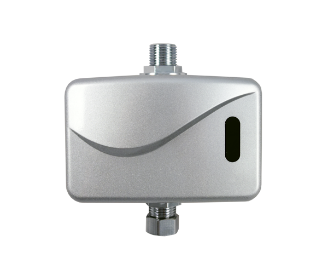 Автоматический душ с инфракрасным датчиком для автоматического включения/выключения воды. Клапан срабатывает, когда человек находится рядом, и перекрывает поток воды, когда он выходит из зоны действия. Подключается к любому душевому смесителю. 12Диаметр отверстия трубы: 1/2 (не менее 12 мм) 
Рабочее давление: не менее 0.05 – не более 0.7 МПа Потребляемая мощность: не менее 0.5 мВт – не более 2 Вт Материал клапана - сталь, пластикОбработка поверхности – хромМонтажное положение – наружноеТип потока – ламинарныйТип управления – бесконтактныйРегулировка температуры – узлом смешения на подачеРазмеры корпуса: не менее 13 см x не менее 8,5 см х не менее 6,5 смДистанция срабатывания инфракрасного сенсорного датчика – не менее 30 см и не более 90 см
стандартная настройка – не более 70смЗадержка срабатывания – не более 0.4 секСтепень защиты – IP56Работа от батареек типа – АА-1.5ВСертификат ISO9001, РСТГарантия – не менее 1 года2ТЕРМОСТАТИЧЕСКИЙ СМЕСИТЕЛЬ ДЛЯ ДУША BR-830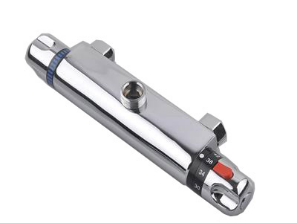 Термостатический смеситель для душа BR-830 или эквивалент

12Настенный монтаж – даХромированная поверхность - даВстроенный термоэлемент - даСтопор безопасности при 38°C – даВстроенный стопор смешанной воды – да Керамический вентиль 1/2'', 180° - даОтвод для душа 1/2'' – даВстроенные обратные клапаны – да Грязеулавливающие фильтры – даСкрытые S-образные эксцентрики – да Металлическая розетка с защитой от обратного потока – да Дополнительная рукоятка для ограничения температуры при 43°C - да 
Рекомендованное минимальное давление 1.0 бар – да Сертификат ISO9001, РСТГарантия – не менее 1 года3Душевая стойка с лейкой (телескопическая) – BR-52 или эквивалент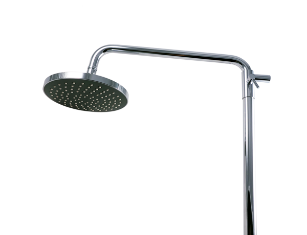 12Лейка для душа на телескопическом кронштейне. Диаметр - не менее 19,4 см. Подходит для комплектации с сенсорным клапаном для душа или с термостатическим смесителем. Регулировка высоты не менее 88 см- не менее 123 см. Вылет для лейки – не менее 38 см не более 40 смДиаметр - не менее19,4 см. не более 19,6 смРезиновые отверстия - rain drop. Крышка лейки изготовлена из высококачественного пластика.Сертификат ISO9001, РСТГарантия – не менее 1 года№ п/пНаименование товараХарактеристики и страна происхождения товараКол-во1НаименованиеМесто нахожденияБанковские реквизиты(в том числе ОКПО,ОКАТО,ОКТМО ,КПП)ИНН (при наличии) учредителей участника запроса ценИНН (при наличии) членов коллегиального исполнительного органа участника запроса ценИНН (при наличии) единоличного исполнительного органа участника запроса ценКонтактное лицо Указать ФИО, номер телефона, адрес электронной почтыФамилияИмяОтчество(при наличии)Телефон Адрес электронной почтыМесто жительстваБанковские реквизиты